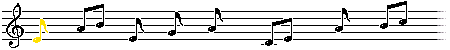 МесяцГруппаСодержание  работыЦельСентябрь  II  младшая  группа  №8Консультация в родительский  уголок «Музыка – средство  эстетического воспитания  ребенка»Предложение рекомендаций  по  прослушиванию  с  детьми  музыки  дома.Сентябрь Подготовит.  Гр.№6 Анкетирование  родителей  по  вопросу «Что является  наиболее значимым для музыкального воспитания  вашего ребенка». С  помощью анкетирования узнать,  что  является  важным  в  музыкальном  развитии  детей дошкольного  возраста.  Сентябрь  Старшая . Гр.  №10Консультация  в  родительский  уголок«Музыка – средство  эстетического воспитания  ребенка»   Предложение рекомендаций  по  прослушиванию  с  детьми  музыки  дома.Сентябрь  Средняя группа  №7 Анкетирование  родителей  по  вопросу «Что является  наиболее значимым для музыкального воспитания  вашего ребенка».  С  помощью анкетирования узнать,  что  является  важным  в  музыкальном  развитии  детей дошкольного  возраста.  Октябрь  II  младшая  группа №8 Анкетирование  родителей  по  вопросу «Что является  наиболее значимым для музыкального воспитания  вашего ребенка».  С  помощью анкетирования узнать,  что  является  важным  в  музыкальном  развитии  детей дошкольного  возраста.  Октябрь Подготовит.  Гр.№6Консультация  в  родительский  уголок«Музыка – средство  эстетического воспитания  ребенка»     Предложение рекомендаций  по  прослушиванию  с  детьми  музыки  дома.Октябрь  Старшая  логоп.. Гр.  №10  Анкетирование  родителей  по  вопросу «Что является  наиболее значимым для музыкального воспитания  вашего ребенка».  С  помощью анкетирования узнать,  что  является  важным  в  музыкальном  развитии  детей дошкольного  возраста.  Октябрь Средняя   группа  №7Консультация  в  родительский  уголок«Музыка – средство  эстетического воспитания  ребенка»Помощь  родителей  с  костюмами   к  празднику  «День  пожилого  человека (д.к. Наймушина) Предложение рекомендаций  по  прослушиванию  с  детьми  музыки  дома Привлекать  родителей  к посильной  помощи   в подборе  костюмов для  городского  мероприятия. Воспитывать  гордость  за  своих  детей.Ноябрь  II  младшая  группа  №8Открытое  музыкальное  занятие.Фото-отчет с   осенних  праздников «Праздничный коллаж»Вовлекать  родителей  в  общий  процесс  музыкального  воспитания  детей.Обогащение  родителей  впечатлениями  о  музыкальном  развитии  их  детей.Ноябрь Подготовит.  Гр.№6Организация  и  совместное  проведение  концерта  ко  «Дню  МАТЕРИ»  (детский  сад) Фото-отчет с осенних праздников «Праздничный коллаж» Активизировать  участие  родителей    в  праздничном  концерте.  Побуждать  проявлять  творческую   инициативу   в  игровых  конкурсах..Обогащение  родителей  впечатлениями  о  музыкальном  развитии  их  детей.Ноябрь Старшая логоп.  Гр.  №10 Организация  и  совместное  проведение  концерта  ко  «Дню  МАТЕРИ»  (детский  сад) Фото-отчет с   осенних  праздников «Праздничный коллаж»Активизировать  участие  родителей    в  праздничном  концерте.  Побуждать  проявлять  творческую   инициативу   в  игровых  конкурсах..Обогащение  родителей  впечатлениями  о  музыкальном  развитии  их  детей.Ноябрь Средняя группа  №7Организация  и  совместное  проведение  концерта ко  «Дню  МАТЕРИ»   (детский  сад)  Фото-отчет с   осенних  праздников «Праздничный коллаж»Активизировать  участие  родителей    в  праздничном  концерте.   Побуждать  проявлять  творческую   инициативу   в  игровых  конкурсах.Обогащение  родителей  впечатлениями  о  музыкальном  развитии  их  детей.Декабрь II  младшая  группа №8- Индивидуальная  беседа  с  родителями на  тему  «готовимся  к  новому  году» - Консультация  в  родительский  уголок  «Близится  новый  год»Рекомендации  по  подготовке  к  новогоднему  празднику.Советы в уголки для родителей по проведению   праздника елки  в  кругу  семьи.Декабрь Подготовит.  Гр.№6- Индивидуальная  беседа  с  родителями на   тему  «готовимся  к  новому  году»- (В  родительский  уголок) Советы  музыкального  руководителя  «мы  идем  на  праздник»Рекомендации  по  подготовке  к  новогоднему  празднику.Познакомить родителей  с  правилами  поведения  на  мероприятиях  в  детском  саду.Декабрь  Старшая логоп.  Гр.  №10- Индивидуальная  беседа  с  родителями на  тему  «готовимся  к  новому  году»-- (В  родительский  уголок) Советы  музыкального  руководителя  «мы  идем  на  праздник»Рекомендации  по  подготовке  к  новогоднему  празднику.Познакомить родителей  с  правилами  поведения  на  мероприятиях  в  детском  саду.Декабрь Средняя  группа  №7- Индивидуальная  беседа  с  родителями на  тему  «готовимся  к  новому  году» - Консультация  в  родительский  уголок  «Близится  новый  год»Рекомендации  по  подготовке  к  новогоднему  празднику. Советы в уголки для родителей по проведению домашних праздниковЯнварь  II  младшая  группа №8Индивидуальная  беседа  с  родителями  на  тему  «особенности  музыкального  воспитания  дошкольников   в  возрасте  3-4  лет».  (по требованию)- (В  родительский  уголок) Советы  музыкального  руководителя  «мы  идем  на  праздник»Познакомить  родителей  с    особенностями  муз.  развития  их  детей.  Дать  рекомендации  как  организовать  музыкальное  воспитание  дома.Познакомить родителей  с  правилами  поведения  на  мероприятиях  в  детском  саду.Январь Подготовит.  Гр.№6Открытое  музыкальное  занятие. Вовлекать  родителей  в  общий  процесс  музыкального  воспитания  детей. Январь  Старшая  логопед.  Гр.  №10 Консультация  в  родительский  уголок«Влияние  музыки  на  психику  ребенка»  Предложение рекомендаций  по  прослушиванию  с  детьми  музыки  дома.Январь Средняя  группа  №7  Консультация  в  родительский  уголок «От  природы  музыкален  каждый»Познакомить  с  понятием  «Что  такое  музыкальность»,  пути  развития  музыкальности  у  детей,  помощь взрослых  в   воспитании  музыкального  ребенка.Февраль II  младшая  группа №8 Консультация  в  родительский  уголок«Влияние  музыки  на  психику  ребенка»Предложение рекомендаций  по  прослушиванию  с  детьми  музыки  дома.Февраль Подготовит.  Гр.№6 Подготовка  и  проведение развлечения  с участием  родителей    к  празднику  «день  защитника  отечества»Привлекать родителей  к  участию  в мероприятиях  детского  сада.  Вызывать  у  участников положительные  эмоции  и  хорошее  настроение.Февраль Старшая  логопед. Гр.  №10 Подготовка  и  проведение развлечения  с участием  родителей    к  празднику  «день  защитника  отечества» Привлекать родителей  к  участию  в мероприятиях  детского  сада.  Вызывать  у  участников положительные  эмоции  и  хорошее  настроение.Февраль Средняя  группа  №7Открытое  музыкальное  занятие.Вовлекать  родителей  в  общий  процесс  музыкального  воспитания  детей.Март II  младшая  группа №8 Консультация  в  родительский  уголок  «От  природы  музыкален  каждый» Познакомить  с  понятием  «Что  такое  музыкальность»,  пути  развития  музыкальности  у  детей,  помощь взрослых  в   воспитании  музыкального  ребенка.Март Подготовит.  Гр.№6 Консультация  в  родительский  уголок  «Влияние  музыки  на  психику ребенка» Предложение рекомендаций  по  прослушиванию  с  детьми  музыки  дома.Март Старшая логопед. Гр.  №10Консультация  в  родительский  уголок  на  тему  «Музыкальный сундучок    или  как  создать  домашний  оркестр»Дать  рекомендации  о  создании  домашнего  оркестра, представить  варианты  экспериментирования  с  разными предметами  домашнего  обихода.   Март Средняя  группа  №7 (В  родительский  уголок) Советы  музыкального  руководителя  «мы  идем  на  праздник» Познакомить родителей  с  правилами  поведения  на  мероприятиях  в  детском  саду.Апрель  II  младшая  группа  №8 Написать тексты песенок, разучиваемых на музыкальных занятиях, в музыкальный уголок.Приобщение родителей к музыкальному воспитанию.Апрель Подготовит.  Гр.№6Консультация  в  родительский  уголок  на  тему  «Музыкальный  сундучок    или  как  создать  домашний  оркестр» Дать  рекомендации  о  создании  домашнего  оркестра, представить  варианты  экспериментирования  с  разными предметами  домашнего  обихода.   Апрель Старшая лог.  Гр.  10 Организация и  проведение  праздника  частушечников   и  скороговорщиков. Побуждать  и  поощрять  участие  родителей  в  празднике  совместно  с  детьми.  Апрель Средняя  группа  №7  Индивидуальные консультации с родителями (в вечернее время, по желанию) об особенностях формирования музыкальности у ребенка. Познакомить  родителей  с    особенностями  муз.  развития  их  детей.  Дать  рекомендации  как  организовать  музыкальное  воспитание  дома.Май  II  младшая группа №8 Фотовыставка  «Музыка и  дети»   Обогащать впечатления  родителей  о  музыкальном  воспитании  детейПодготовит.  Гр.№6 Индивидуальная   консультация   для родителей подготовительной группы «Поступаем в музыкальную школу» Дать некоторым  родителям  рекомендации  для  дальнейшего обучения  их детей  в  школе  искусствСтаршая логопед.  Гр. №10 Индивидуальные беседы с родителями детей подготовительной группы с рекомендациями по дальнейшему обучению детей в детской школе искусств.  Дать некоторым  родителям  рекомендации  для  дальнейшего обучения  их детей  в  школе  искусствСредняя  группа  №7Консультация  в  родительский  уголок  на  тему  «Музыкальный сундучок    или  как  создать  домашний  оркестр»   Представить  варианты  экспериментирования  с  разными предметами  домашнего  обихода, для  изготовления  домашнего оркестра.